                                          Меню                           по СанПиНу 2.3\2.4.3590-20Приготавливаемых блюд.  Возрастная категория 7-11 летПрием пищиНаименование блюдаВес блюдаПищевые веществаПищевые веществаПищевые веществаЭнергетическая ценность№ рецептурыПрием пищиНаименование блюдаВес блюдаБелкиЖирыУглеводыЭнергетическая ценность№ рецептурыНеделя 2День 5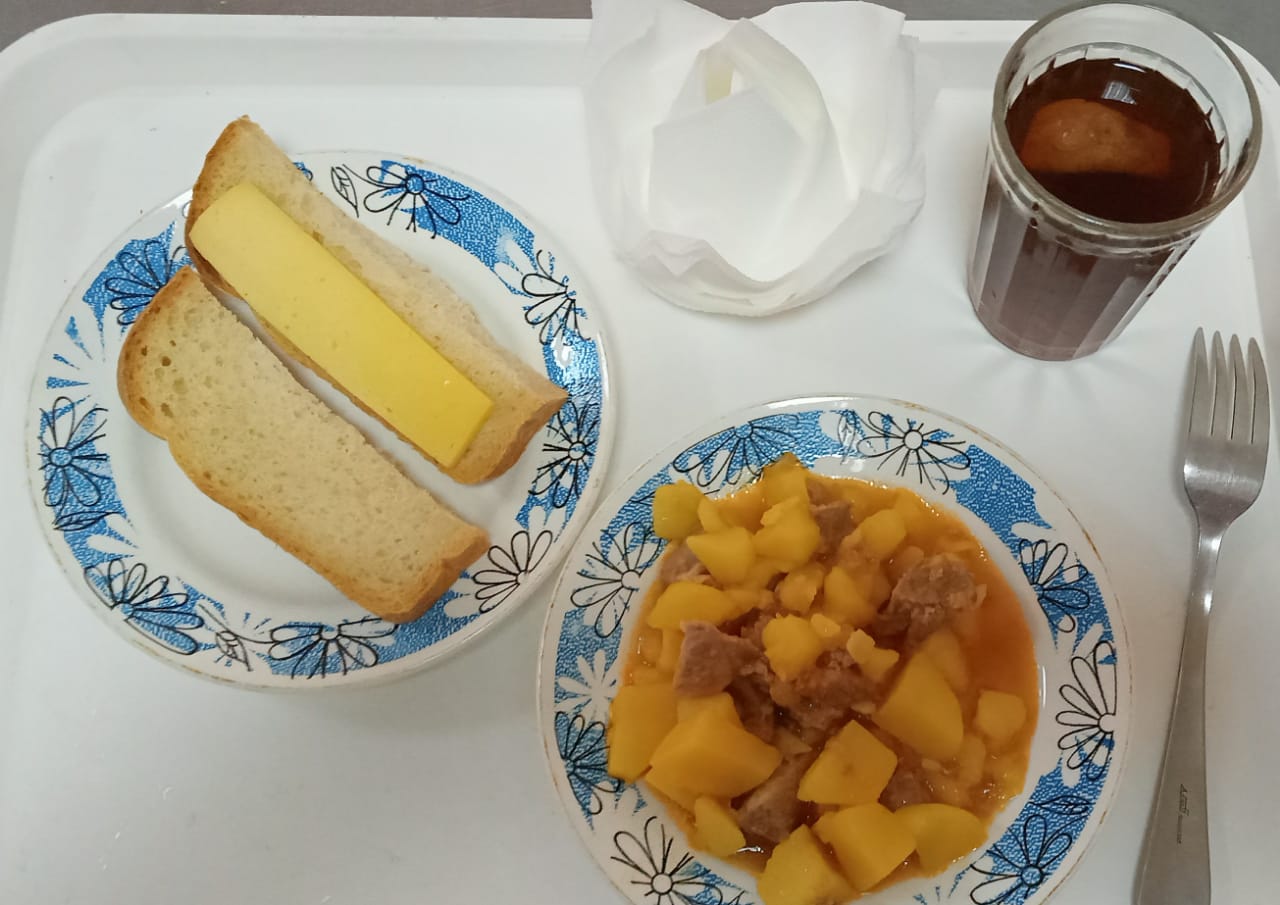 ГорячийЗавтракЖаркое по-домашнему17514,8116,5315,15269,71259ГорячийЗавтракХлеб пшеничный402,660,214,0078,00НГорячийЗавтракКомпот из смеси сухофруктов2000,000,0019,9675,82349Бутерброд с сыром303,595,139,1874,403Итого за день21,0621,8658,29497,93